Uczniów klas VII i VIII szkół podstawowych województwa pomorskiego zapraszamy                          do wzięcia udziału w konkursie: PRL I PIERWSZE CZĘŚCIOWO WOLNE WYBORY –                     W OCZACH UCZNIÓW. Zadaniem uczestnika jest wykonanie w dowolnej technice planszy tematycznej (format A2, 42,0 x 59,4 cm, w pionie lub poziomie), która będzie obrazować pamiątki, zdjęcia, zapiski, wspomnienia zgromadzone przez rodzinę i znajomych w czasach PRL oraz pierwszych częściowo wolnych wyborów w Polsce. Uczestnicy konkursu inspiracji będą szukać w książce Joanny Papuzińskiej „Zbuntowane słowa” (Wydawnictwo Literatura, 2019).Konkurs ma trzy etapy. Szkolna komisja konkursowa wybierze pięć prac (pierwszy etap), które trafią pod ocenę Wojewódzkiej Komisji Konkursowej (drugi etap). Finaliści, którzy zakwalifikują się do poziomu wojewódzkiego, zostaną poproszeni, aby opowiedzieli o materiałach przedstawionych na planszy (trzeci etap). Konkurs rozpocznie się  11 października roku, w ramach Gdańskiego Tygodnia Demokracji,                a finał odbędzie się w czerwcu 2022 roku.HARMONOGRAM ▪ październik 2021 / ogłoszenie konkursu, rozesłanie materiałów do szkół, promocja przedsięwzięcia na stronach internetowych organizatorów▪ listopad 2021 / przedstawienie uczniom regulaminu konkursu przez szkolnych koordynatorów przedsięwzięcia, udzielanie uczniom wsparcia przez nauczycieli historii, lektura książki Joanny Papuzińskiej „Zbuntowane słowa”▪ grudzień 2021 / zbieranie materiałów do pracy, rozmowy z członkami rodziny i/lub znajomymi rodzin, selekcja informacji, opracowanie koncepcji pracy▪ styczeń 2021 / plastyczne i merytoryczne przygotowanie planszy▪ do 11 lutego 2022 / przekazanie gotowej planszy tematycznej szkolnej komisji konkursowej▪ do  4 marca 2022 / wybór przez szkolną komisję konkursową pięciu najlepszych prac zakwalifikowanych do etapu wojewódzkiego i przesłanie/przywiezienie ich do Wojewódzkiej Komisji Konkursowej ( Filia Gdańska WiMBP)▪ do 18 marca 2022 / ogłoszenie przez Wojewódzką Komisję Konkursową nazwisk uczniów zakwalifikowanych do etapu wojewódzkiego▪ 8 kwietnia 2022 / prezentacja prac przed Wojewódzką Komisją Konkursową, omówienie plansz przez autorów pracOkoło 4 czerwca 2022- uroczystość wręczenia nagród w miejscu wskazanym przez Organizatorów. Cele konkursu▪ Upowszechnianie postaw obywatelskich▪ Nabywanie wiedzy o czasach PRL i pierwszych częściowo wolnych wyborach w czerwcu 1989▪ Nabywanie umiejętności pozyskiwania wiedzy i informacji historyczno-społecznych                         z różnych źródeł▪ Nabywanie umiejętności selekcji informacji pod kątem tematu▪ Wykorzystywanie w praktyce umiejętności graficznego przedstawienia tematu▪ Wykorzystanie w praktyce umiejętności wypowiadania się na forum na zadany temat.Organizatorzy▪ Szkoła Podstawowa nr 82 im. prof. Jana Czochralskiego w Gdańsku, tel.: 58 349 56 69,e-mail: sekretariat@sp82.edu.gdansk.pl▪ Wojewódzka i Miejska Biblioteka Publiczna, Filia Gdańska, tel.: 58 301 03 62,e-mail: filia_gdanska@wbpg.org.pl.INFORMACJA DOTYCZĄCA PRZETWARZANIA DANYCH OSOBOWYCHAdministratorami danych osobowych są współorganizatorzy konkursu: ▪ Szkoła Podstawowa nr 82 im. prof. Jana Czochralskiego w Gdańsku, tel.: 58 349 56 69, e-mail: sekretariat@sp82.edu.gdansk.pl▪ Wojewódzka i Miejska Biblioteka Publiczna, Filia Gdańska, tel.: 58 301 03 62, e-mail: filia_gdanska@wbpg.org.pl.Dane kontaktowe inspektorów ochrony danychWe wszystkich sprawach dotyczących ochrony danych osobowych może się Pani/Pan kontaktować z właściwymi inspektorami ochrony danych: ▪ e-mail: iodo@cdiap.eu ▪ e-mail: iod@wbpg.org.pl.Cel przetwarzaniaCelem przetwarzania Pani/Pana danych osobowych jest zgłoszenie do konkursu, jego przeprowadzenie, a także ogłoszenie wyników oraz przekazanie zwycięzcom nagród.Podstawa przetwarzania danychDane osobowe przetwarzamy na podstawie art. 6, ust. 1, lit. a) RODO, tj. po Pani/Pana dobrowolnej i niewymuszonej zgodzie na przetwarzanie danych osobowych.Okres przechowywania danychDane osobowe będą przechowywane od momentu wyrażenia zgody na ich przetwarzanie do czasu wycofania zgody lub przez czas określony przez przepisy powszechnie obowiązującego prawa.Odbiorcy danychOdbiorcami Pani/Pana danych osobowych mogą być podmioty uprawnione do uzyskania danych na mocy przepisów powszechnie obowiązującego prawa lub/i podmioty, które na mocy podpisanych umów powierzenia przetwarzania danych osobowych przetwarzają je na wyraźne polecenie i w zakresie określonym przez administratora/ów.Uprawnienia przysługujące na gruncie RODOOsobom, których dane dotyczą, przysługują w zakresie określonym przez właściwe przepisy RODO następujące uprawnienia: ▪ prawo dostępu do danych, w tym uzyskania ich kopii▪ prawo do sprostowania danych ▪ prawo do usunięcia danych▪ prawo do ograniczenia przetwarzania▪ prawo do przenoszenia danych▪ prawo do sprzeciwu wobec przetwarzania.Prawo wniesienia skargi do organu nadzorczegoW przypadku powzięcia informacji o niezgodnym z prawem przetwarzaniu przez administratora Pani/Pana danych osobowych przysługuje Pani/Panu prawo wniesienia skargi do prezesa Urzędu Ochrony Danych Osobowych, ul. Stawki 2, 00-193 Warszawa.Uprawnienia związane ze zgodą na przetwarzanie danych osobowychOsobie, której dane dotyczą, przysługuje prawo wycofania zgody na przetwarzanie danych osobowych w dowolnym momencie. Cofnięcie to nie ma wpływu na zgodność przetwarzania, którego dokonano na podstawie zgody przed jej cofnięciem. Wycofanie zgody może nastąpić w formie wysłania żądania na adres e-mail lub adres pocztowy każdego ze współadministratorów.Konieczność podania danych oraz skutek ich niepodaniaPodanie danych osobowych administratorowi ma charakter dobrowolny, zaś ich niepodanie będzie skutkować brakiem możliwości wzięcia udziału w konkursie.Przekazywanie danych do państw trzecichDane osobowe nie będą przekazywane do państw trzecich.Zautomatyzowane podejmowanie decyzji i profilowaniePodane dane nie będą podstawą do zautomatyzowanego podejmowania decyzji, w tym nie będą podlegać profilowaniu.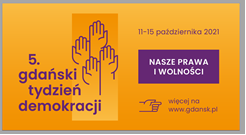 PRL I PIERWSZE CZĘŚCIOWO WOLNE WYBORY – W OCZACH UCZNIÓWWOJEWÓDZKI KONKURS HISTORYCZNO-PLASTYCZNY dla uczniów klas VII–VIII